Договор купли-продажи №____г. Волгоград___.________.20___ г.ИП Дятлов Андрей Михайлович, именуемый в дальнейшем "Продавец", действующий на основании свидетельства о государственной регистрации 34 004279354 от 18.01.2016 г., с одной стороны, и __________________________________________________________________, именуемое в дальнейшем "Покупатель", в лице________________________________________________________________________, действующего на основании ____________________, с другой стороны, именуемые при совместном упоминании "Стороны", заключили настоящий договор следующих условиях:1. ПРЕДМЕТ ДОГОВОРА1.1. По настоящему договору Продавец передает Покупателю товар, а Покупатель принимает его и оплачивает в количестве и ассортименте согласно счета, заявки покупателя и в сроки, предусмотренные настоящим договором.1.2. Настоящий договор заключается сторонами на основании их добровольного волеизъявления.2. СРОКИ, ПОРЯДОК И УСЛОВИЯ ПОСТАВКИ2.1. Поставка Товаров осуществляется Продавцом на основании заявки Покупателя оформленной на сайте https://adisprint.ru принадлежащем Продавцу. Факт принятия счета и товара Покупателем является подтверждением заявки. Для оперативного решения вопросов допускается обмен документами посредством факсимильной связи, а также электронной почты, с обязательной досылкой (передачей) подлинного документа в течение 10 (десяти) рабочих дней.2.2. Доставка Товара осуществляется Продавцом с привлечением транспортных, почтовых, курьерских или иных компаний по доставке товаров по выбору Покупателя зафиксированному в заявке.2.4. Товар должен быть поставлен Покупателю в сроки, оговоренные в заявке оформленной Покупателем.2.5. Датой поставки считается дата передачи Товара транспортной, почтовой, курьерской или иной компании по доставке товаров.2.6. Право собственности на приобретенный товар от Продавца к Покупателю переходит в момент передачи товара Покупателю.2.7. Продавец обязан:2.7.1. упаковать и передать товар, отвечающий по своему качеству требованиям государственных стандартов, техническим условиям либо образцам;2.7.2. поставить Товар свободным от любых прав и притязаний третьих лиц.2.8. Покупатель обязан:

2.8.1. известить Продавца о нарушении условий, предусмотренных в пп.2.1, 2.7.1. настоящего Договора о количестве, об ассортименте, о качестве, комплектности, таре и (или) упаковке Товара в трехдневный срок.3. ЦЕНА И ПОРЯДОК РАСЧЕТОВ3.1. Цены на товар, поставляемый Продавцом - договорные, устанавливаются в российских рублях.3.2. Оплата за поставляемый Товар производится путем перечисления денежных средств на расчетный счет Продавца. Под датой оплаты понимается дата зачисления денежных средств на расчетный счет Продавца. Отгрузка Товара Покупателю производится после оплаты.4. СРОК ДЕЙСТВИЯ ДОГОВОРА4.1. Настоящий договор вступает в силу с момента его подписания и действует до момента полного исполнения сторонами обязательств по договору.4.2. Настоящий договор составлен в 2-х экземплярах, имеющих равную юридическую силу.5. ГАРАНТИЙНЫЕ ОБЯЗАТЕЛЬСТВА5.1. Гарантийный срок на товар составляет 1 месяц, при условии нормальной интенсивности эксплуатации (300-500 копий в месяц для аппаратов формата А4 и 3000-5000 копий в месяц для аппаратов формата А3). Гарантийный срок исчисляется с момента получения товара Покупателем.
   5.2. Гарантия не распространяется на печатающие головки, всевозможные виды чипов (для картриджей, СНПЧ, памперсов и т.д.), электронные платы, а также на запчасти, устанавливаемые не в уполномоченном сервисном центре.
   5.3. Продавец предоставляет 3 дня для проверки чипов на предмет распознания их принтером. Срок исчисляется с момента получения товара Покупателем, по истечении этого срока рекламации по чипам не принимаются.
   5.4. Внешние повреждения товара и признаки внешнего вмешательства (нарушение гарантийного стикера поставщика, повреждения вызванные какими-либо небрежными действиями при распаковке, установке или использовании товара) не могут служить основанием для предъявления рекламаций.
   5.5. Продавец предоставляет 3 дня для проверки товара на предмет отсутствия внешних повреждений, которые могли произойти во время доставки товара Покупателю. Срок исчисляется с момента получения товара Покупателем, по истечении этого срока рекламации по внешним повреждениям не принимаются.
  5.6. Товар с внешними повреждениями подлежит замене только в том случае, если дефект был обнаружен Покупателем при получении товара, при условии целостности транспортной упаковки, а также отсутствии следов заправки и/или эксплуатации товара. 5.7. Продавец предоставляет 3 дня для проверки товаров на соответствие комплектности. Срок исчисляется с момента получения товара Покупателем, по истечении этого срока рекламации по поводу недоукомплектованности товара не принимаются.5.8. В связи с тем, что форм-фактор перезаправляемых картриджей или картриджей для СНПЧ как правило универсален для широкого спектра печатающих устройств, информация на лейблах  перезаправляемых картриджей или картриджей для СНПЧ указывается либо для всего спектра  печатающих устройств с данным форм-фактором картриджей, либо для самой популярной модели печатающего устройства или картриджа из всего спектра и может отличаться от фактического названия печатающего устройства или картриджа печатающего устройства для которого они приобретаются.  Только лишь отличие информации на лейбле перезаправляемых картриджей или картриджей для СНПЧ от названия печатающего устройства, для которого они приобретаются, при отсутствии физической несовместимости приобретенных перезаправляемых картриджей или картриджей для СНПЧ с печатающим устройством для которого они приобретались не является основанием для возврата.5.9. Реальные цвет и форма флаконов с чернилами могут отличаться от флаконов с чернилами, представленных на фотографиях на сайте, это никак не сказывается на качестве или объеме чернил и не является основанием для возврата. 
   5.10. В качестве доказательства наличия внешних повреждений товара которые могли произойти во время транспортировки товара, либо недоукомплектованности товара, Покупатель предоставляет Продавцу непрерывную видеозапись процесса распаковки посылки. В начале на видеозаписи должна быть зафиксирована целостность транспортной упаковки, далее процесс распаковки и затем внешние повреждения в случае наличия таковых либо недоукомплектованность товара. Либо покупатель может вскрыть посылку на почте в присутствии почтовых работников, которые могли бы зафиксировать наличие механических повреждений либо недоукомплектованность товара. Фотографии внешних повреждений или недоукомплектованности товара в качестве доказательства не принимаются, поскольку не позволяют достоверно определить, что механические повреждения или разукомплектование товара произошли не по вине Покупателя.   5.11. Если при получении посылки обнаружатся дефекты упаковки, Покупателю следует отказаться от получения посылки и сообщить Продавцу. Продавец самостоятельно урегулирует спорные ситуации с Почтой России или курьерскими компаниями. Либо Покупатель может вскрыть посылку в почтовом отделении или офисе курьерской компании и при отсутствии внешних повреждений товара, забрать его. В случае если Покупатель получит посылку с поврежденной упаковкой, не вскрыв ее в почтовом отделении или офисе курьерской компании, он принимает на себя риски, связанные с возможным наличием внешних повреждений. Продавец в данном случае рекламации по внешним повреждениям не принимает.
  5.12. В случае доставки товара транспортными или курьерскими компаниями, Покупатель самостоятельно решает, следует ли страховать груз. В случае если Покупатель решит оформить страховку, он должен сообщить об этом продавцу в комментариях при оформлении Заказа и Продавец оформит страховку за счет Покупателя при отправлении товара. В случае отсутствия такого пожелания, Заказ будет отправлен Продавцом без оформления страховки и в таком случае риск случайной порчи или гибели товара несет Покупатель.6. ФОРС-МАЖОР6.1. При невыполнении или частичном невыполнении любой из сторон обязательств по данному договору вследствие наступления обстоятельств непреодолимой силы, если они непосредственно повлияли на сроки исполнения Сторонами своих обязательств, срок исполнения обязательств отодвигается соразмерно времени, в течение которого будут действовать эти обязательства.6.2. Сторона, для которой создалась невозможность исполнения обязательств в силу вышеуказанных причин, должна без промедления письменно известить об этом другую сторону в течение 3 (трех) дней с момента наступления таких обстоятельств. Доказательством указанных в извещении фактов должны служить документы, выдаваемые компетентными государственными органами.6.3. Не извещение либо несвоевременное извещение другой стороны согласно п. 6.2. влечет за собой утрату права ссылаться на эти обстоятельства.7. ПОРЯДОК УРЕГУЛИРОВАНИЯ СПОРОВ7.1. Все споры, возникающие из настоящего договора, разрешаются сторонами путем переговоров.7.2. Во всем, что не оговорено в настоящем договоре, стороны руководствуются действующим законодательством РФ.7.3. В случае не достижения согласия, споры передаются сторонами на рассмотрение Арбитражного суда.8. ЮРИДИЧЕСКИЕ АДРЕСА И РЕКВИЗИТЫ СТОРОНПродавец:
ИП: Дятлов А.М.
ИНН: 344801369432
ОГРНИП: 316344300051998
Серия и номер свидетельства: 34 004279354
Расчетный счет: 40802810400000002161
в банке:  АО"АКБ"КОР" г. Волгоград
Кор.счет: 30101810100000000799
БИК: 041806799
Юридический адрес: ул. 50 лет Октября, д. 6, 400082, г. Волгоград, Волгоградская обл.
Тел: +7 (904) 750-09-09
E-Mail: shop@adisprint.ru     /А.М.Дятлов/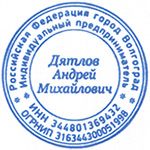 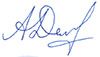 Покупатель:________________________________________
________________________________________________________________________________
________________________________________
________________________________________
________________________________________
________________________________________
________________________________________
________________________________________
________________________________________
________________________________________
________________________________________
________________________________________
________________________________________
________________________________________
________________________________________
________________________________________
________________________________________
м.п.